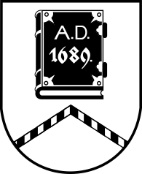 ALŪKSNES NOVADA PAŠVALDĪBAAPSTĀDĪJUMU AIZSARDZĪBAS KOMISIJASĒDE Nr.2009.08.2023., plkst. 13:00, izbraukuma sēdeDarba kārtībā:Par koka ciršanu Opekalnā, Jaunlaicenes pagastā, Alūksnes novadā.[..][..]Par koku ciršanu autoceļu V396 “Vētraine – Maliena – Kalncempji – Sprīvuļi” un V399 “Mālupe – Beja – Karitāni”, Bejā, Jaunalūksnes pagastā, Alūksnes novadā, ceļa zemes nodalījuma joslā.5.	Par koku ciršanu pašvaldības nekustamajos īpašumos Alūksnē, Alūksnes novadā.6. 	Par koka apsekošanu īpašumā “Ates dzirnavas”, Annas pagastā, Alūksnes novadā.7. 	Par koku apsekošanu pašvaldībai piederošos īpašumos Ozolu ielā un Parka ielā, Alūksnē, Alūksnes novadā.8. 	[..]9. 	[..]Sēde no no 2 līdz 3.jautājumam un no 8. līdz 9.jautājumam pasludināta par slēgtu, pamatojoties uz Pašvaldību likuma 27.panta ceturto daļu.Sēdes slēgtajā daļā tiks izskatīti jautājumi par koku ciršanu un apsekošanu fizisku personu privātīpašumos.